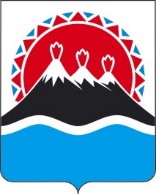 П О С Т А Н О В Л Е Н И ЕПРАВИТЕЛЬСТВАКАМЧАТСКОГО КРАЯ[Дата регистрации] № [Номер документа]г. Петропавловск-КамчатскийПРАВИТЕЛЬСТВО ПОСТАНОВЛЯЕТ:1. Внести в пункт 5 части 12 приложения к постановлению Правительства Камчатского края от 27.05.2022 № 270-П «Об утверждении Порядка предоставления юридическим лицам субсидии из краевого бюджета в целях возмещения части затрат, связанных с производством работ по созданию волоконно-оптической линии связи по маршруту «Анавгай – Усть-Хайрюзово – Тигиль – Палана – Оссора» изменение, изложив его в следующей редакции:«5) участники отбора не должны являться иностранными юридическими лицами, в том числе местом регистрации которых является государство или территория, включенные в утверждаемый Министерством финансов Российской Федерации перечень государств и территорий, используемых для промежуточного (офшорного) владения активами в Российской Федерации (далее – офшорные компании), а также российскими юридическими лицами, в уставном (складочном) капитале которых доля прямого или косвенного (через третьих лиц) участия офшорных компаний в совокупности превышает 25 процентов (если иное не предусмотрено законодательством Российской Федерации). При расчете доли участия офшорных компаний в капитале российских юридических лиц не учитывается прямое и (или) косвенное участие офшорных компаний в капитале публичных акционерных обществ (в том числе со статусом международной компании), акции которых обращаются на организованных торгах в Российской Федерации, а также косвенное участие таких офшорных компаний в капитале других российских юридических лиц, реализованное через участие в капитале указанных публичных акционерных обществ;».2. Настоящее постановление вступает в силу после дня его официального опубликования.[горизонтальный штамп подписи 1]О внесении изменения в часть 12 приложения к постановлению Правительства Камчатского края от 27.05.2022 № 270-П 
«Об утверждении Порядка предоставления юридическим лицам субсидии из краевого бюджета в целях возмещения части затрат, связанных с производством работ по созданию волоконно-оптической линии связи по маршруту «Анавгай – Усть-Хайрюзово – Тигиль – Палана – Оссора»Председатель Правительства Камчатского краяЕ.А. Чекин